Приложение 4. Форма договораДОГОВОРкупли-продажи (наименование собственника), именуемое в дальнейшем «Продавец», в лице (должность, ФИО полностью), действующей на основании Устава, с одной стороны, и (наименование покупателя), именуемое в дальнейшем «Покупатель», в лице (должность, ФИО полностью), действующего на основании (вид документа и его реквизиты), с другой стороны,далее совместно именуемые – «Стороны», а по отдельности – «Сторона», заключили настоящий договор купли-продажи (далее – «Договор»)                               о нижеследующем:Предмет ДоговораВ соответствии с условиями настоящего Договора Продавец обязуется передать в собственность Покупателю, а Покупатель обязуется принять и оплатить недвижимое имущество (далее – «Имущество»), полный перечень и описание которого содержится в приложении №1 к Договору.Имущество принадлежит Продавцу на праве собственности. Право собственности Продавца на недвижимое имущество зарегистрировано в Едином государственном реестре прав на недвижимое имущество и сделок с ним. Ответственность за содержание Имущества, а также риск случайной гибели Имущества или случайного повреждения Имущества переходит от Продавца к Покупателю с момента подписания Сторонами Акта приема-передачи Имущества, указанного в п. 4.2 настоящего Договора (далее – «Акт приема-передачи»).Права и обязанности СторонПродавец обязан:	В течение 5 (Пяти) рабочих дней с момента полной оплаты Покупателем цены Имущества, указанной в п. 3.1 Договора, передать Имущество Покупателю по Акту приема-передачи.В течение 5 (Пяти) рабочих дней с момента полной оплаты Покупателем цены Имущества, указанной в п. 3.1 Договора, передать Покупателю все имеющиеся у него документы, необходимые в соответствии с требованиями действующего законодательства для государственной регистрации перехода права собственности на недвижимое имущество к Покупателю. В течение 5 (Пяти) рабочих дней с момента полной оплаты Покупателем цены Имущества, указанной в п. 3.1 Договора, выдать Покупателю надлежащим образом оформленную и нотариально удостоверенную доверенность на представление интересов Продавца в органах, осуществляющих государственную регистрацию прав на недвижимое имущество и сделок с ним, в целях государственной регистрации перехода права собственности на недвижимое имущество к Покупателю.2.1. Продавец обязан (для варианта оплаты с возможностью рассрочки платежа):	(Вариант оплаты № 1 - В случае оплаты 100% цены Имущества, указанной в п. 3.1 Договора,  в течение 5 (Пяти) рабочих дней с момента заключения Договора):2.1.1. В течение 5 (Пяти) рабочих дней с момента полной оплаты Покупателем цены Имущества, указанной в п. 3.1 Договора, передать Имущество Покупателю по Акту приема-передачи.2.1.2. В течение 5 (Пяти) рабочих дней с момента полной оплаты Покупателем цены Имущества, указанной в п. 3.1 Договора, передать Покупателю все имеющиеся у него документы, необходимые в соответствии с требованиями действующего законодательства для государственной регистрации перехода права собственности на недвижимое имущество к Покупателю и выдать Покупателю (указанному Покупателем физическому лицу) надлежащим образом оформленную и нотариально удостоверенную доверенность на представление интересов Продавца в органах, осуществляющих государственную регистрацию прав на недвижимое имущество и сделок с ним, в целях государственной регистрации перехода права собственности на недвижимое имущество к Покупателю либо в тот же срок направить своего работника (представителя) для подачи заявления о государственной регистрации перехода права собственности на недвижимое имущество к Покупателю, и обеспечить явку такого представителя в орган осуществляющий государственный кадастровый учет и регистрацию прав на недвижимое имущество и сделок с ним совместно с Покупателем (п.2.2.3).	(Вариант оплаты № 2 - В случае оплаты цены Имущества, указанной в п. 3.1 Договора, в срок до (дата)):2.1.1. В течение 5 (Пяти) рабочих дней с момента государственной регистрации перехода права собственности на Имущество к Покупателю передать Имущество Покупателю по Акту приема-передачи. .2.1.2. В течение 5 (Пяти) рабочих дней с момента оплаты Покупателем части цены Имущества, указанной в п. 3.2.2 Договора, передать Покупателю все имеющиеся у него документы, необходимые в соответствии с требованиями действующего законодательства для государственной регистрации перехода права собственности на недвижимое имущество к Покупателю и государственной регистрации ипотеки, и выдать Покупателю (указанному Покупателем физическому лицу) надлежащим образом оформленную и нотариально удостоверенную доверенность на представление интересов Продавца в органах, осуществляющих государственную регистрацию прав на недвижимое имущество и сделок с ним, в целях государственной регистрации перехода права собственности на недвижимое имущество к Покупателю и государственной регистрации ипотеки, либо в тот же срок направить своего работника (представителя) для подачи заявления о государственной регистрации перехода права собственности на недвижимое имущество к Покупателю и государственной регистрации ипотеки, и обеспечить явку такого представителя в орган осуществляющий государственный кадастровый учет и регистрацию прав на недвижимое имущество и сделок с ним совместно с Покупателем (п.2.2.3).2.1.3. В установленном порядке совершить действия, необходимые для заключения Покупателем после перехода к нему права собственности на Имущество договоров энергоснабжения, водоснабжения, в частности, по запросу соответствующих организаций, осуществляющих снабжение указанными ресурсами, Продавец обязан предоставить документы, необходимые для заключения Покупателем указанных договоров. Покупатель обязан:Оплатить Имущество в порядке, предусмотренном п. 3 настоящего Договора.Принять Имущество по Акту приема-передачи в соответствии с условиями п.п. 4.1,  4.2 настоящего Договора.(В случае выбора варианта оплаты №1 в п. 3.2 Договора)Совершить все действия, необходимые для осуществления государственной регистрации перехода права собственности на недвижимое имущество от Продавца к Покупателю (включая, но не ограничиваясь предоставлением в орган, осуществляющий государственный кадастровый учет и регистрацию прав на недвижимое имущество и сделок с ним, комплекта необходимых документов) не позднее 5 (Пяти) рабочих дней с момента уплаты Покупателем части цены Имущества, указанной в п. 3.2.2 Договора, при условии исполнения Продавцом обязанности, предусмотренной пунктом 2.1.2 Договора. Покупатель обязан получить в органе, осуществляющем государственную регистрацию прав на недвижимое имущество и сделок с ним, и предоставить Продавцу один экземпляр Договора (экземпляр Продавца) со штампом о государственной регистрации перехода права собственности на недвижимое имущество в течение 3 (Трех) рабочих дней с даты такой регистрации.(В случае выбора варианта оплаты №2 в п. 3.2 Договора)2.2.3. Совершить все действия, необходимые для осуществления государственной регистрации перехода права собственности на недвижимое имущество от Продавца к Покупателю и государственной регистрации ипотеки (включая, но не ограничиваясь предоставлением в орган, осуществляющий государственный кадастровый учет и регистрацию прав на недвижимое имущество и сделок с ним, комплекта необходимых документов) не позднее 5 (Пяти) рабочих дней с момента уплаты Покупателем части цены Имущества, указанной в п. 3.2.2 Договора, при условии исполнения Продавцом обязанности, предусмотренной пунктом 2.1.2 Договора. Покупатель обязан получить в органе, осуществляющем государственную регистрацию прав на недвижимое имущество и сделок с ним, и предоставить Продавцу один экземпляр Договора (экземпляр Продавца) со штампом о государственной регистрации перехода права собственности на недвижимое имущество и по регистрации ипотеки в течение 3 (Трех) рабочих дней с даты такой регистрации.Обеспечить возмещение Продавцу понесенных и документально подтвержденных последним расходов по оплате коммунальных и эксплуатационных платежей, услуг связи в отношении Имущества за период с момента государственной регистрации перехода права собственности на Имущество к Покупателю , до момента переоформления коммунальных, эксплуатационных договоров и договоров по предоставлению услуг связи в отношении Имущества с Продавца на Покупателя. Покупатель обязуется обеспечить оплату вышеуказанных расходов в течение 5 (Пяти) рабочих дней с момента получения от Продавца документального подтверждения понесенных расходов по вышеуказанным договорам, а также счетов на оплату Покупателем вышеуказанных расходов Продавца.Своевременно в письменном виде информировать Продавца обо всех обстоятельствах, препятствующих подписанию Акта приема-передачи в установленный в настоящем Договоре срок, в том числе возникших по вине Продавца.Заключить договоры с ресурсоснабжающими организациями, а при необходимости – также с организациями, предоставляющими эксплуатационные услуги, в течение 30 (тридцати) календарных дней с момента перехода права собственности на Имущество. (в случае выбора варианта оплаты №2 в п. 3.2 Договора)В течение 30 (тридцати) календарных дней с даты заключения Договора заключить договор страхования Имущества от любых рисков утраты (гибели) и рисков повреждения за свой счет в пользу Залогодержателя (Продавца) на сумму, равную Цене Имущества, сроком на один год или более поздний, и в тот же срок (в течение 30 (тридцати) календарных дней с даты заключения настоящего Договора) передать Залогодержателю (Продавцу) подлинники соответствующих документов (включая, но не ограничиваясь этим, договор страхования и страховой полис), подтверждающие осуществления страхования с обязательным условием в договоре страхования следующих условий:- при наступлении страхового случая страховое возмещение выплачивается Страховщиком исключительно Залогодержателю, выступающему Выгодоприобретателем по договору страхования;- внесение изменений и/или дополнений в договор страхования осуществляется только с согласия Выгодоприобретателя/Залогодержателя.В случае если Покупателем не будет заключен договор страхования Имущества в указанный срок, Продавец вправе направить Покупателю письменное уведомление об одностороннем отказе от исполнения обязательств по Договору.Цена Имущества и порядок расчетовЦена Имущества составляет сумма цифрами и прописью рублей сумма копеек (далее – «Цена Имущества»)  Оплата Цены Имущества, указанной в п. 3.1 Договора, осуществляется в следующем порядке 3.2.1. (размер %) от Цены Имущества, указанной в п. 3.1 Договора, внесенные в качестве задатка при проведении аукциона (сумма цифрами и прописью рублей), засчитывается в счет оплаты цены Имущества. 3.2.2. Оставшаяся часть (размер %) Цены Имущества, указанной в п. 3.1 Договора (сумма цифрами и прописью рублей), оплачиваются Покупателем в течение 5 (Пяти) рабочих дней с даты заключения Договора.	3.2. Оплата Цены Имущества, указанной в п. 3.1 Договора, осуществляется в следующем порядке (для рассрочки платежа):(Вариант оплаты № 1):3.2.1. сумма % от Цены Имущества, указанной в п. 3.1 Договора, внесенные в качестве задатка при проведении аукциона (сумма цифрами и прописью рублей), засчитывается в счет оплаты цены Имущества. 3.2.2. Оставшаяся часть (сумма %) Цены Имущества, указанной в п. 3.1 Договора (сумма цифрами и прописью рублей), оплачиваются Покупателем в течение 5 (Пяти) рабочих дней с даты заключения Договора.	(Вариант оплаты № 2):	3.2.1. 	сумма % от Цены Имущества, указанной в п. 3.1 Договора, внесенные в качестве задатка при проведении аукциона (сумма цифрами и прописью рублей), засчитывается в счет оплаты цены Имущества. 3.2.2.	 Оставшаяся часть (сумма %) Цены Имущества, указанной в п.3.1 Договора (сумма цифрами и прописью рублей), оплачиваются Покупателем в срок до (дата). 3.2.3. До момента полной оплаты Цены Имущества, предусмотренной в п. 3.1 Договора, Имущество в силу нормы пункта 5 статьи 488 Гражданского кодекса Российской Федерации находится в залоге у Продавца для обеспечения исполнения Покупателем его обязанности по оплате Цены Имущества.Оплата Цены Имущества, указанной в п. 3.1 Договора, осуществляется Покупателем путем перечисления денежных средств на расчетный счет Продавца,   указанный в п. 12 настоящего Договора, либо на иной расчетный счет по письменному указанию Продавца.В платежном поручении Покупателя должны быть указаны сведения о наименовании Покупателя, реквизитах Договора (номер и дата заключения Договора).Моментом надлежащего исполнения обязанности Покупателя по оплате Имущества является дата поступления денежных средств на счет Продавца в сумме и в срок, указанный в п. 3 Договора.Расходы по государственной регистрации перехода права собственности на недвижимое имущество в полном объеме возлагаются на Покупателя.(в случае выбора варианта оплаты №1 в п. 3.2 Договора)Стороны после государственной регистрации перехода права собственности на Имущество к Покупателю проводят сверку взаимных расчетов по обязательствам, возникшим из договора. Покупатель предоставляет Продавцу два экземпляра подписанного акта сверки взаимных расчетов (далее - акт сверки). Продавец в течение 5 (пяти) рабочих дней с даты получения акта сверки подписывает его и возвращает один экземпляр Покупателю либо, при наличии разногласий, направляет в адрес Покупателя подписанный протокол разногласий.(в случае выбора варианта оплаты №2 в п. 3.2 Договора)3.5. Стороны ежеквартально проводят сверку взаимных расчетов по обязательствам, возникшим из Договора. Продавец предоставляет Покупателю два экземпляра подписанного акта сверки взаимных расчетов (далее - акт сверки) по состоянию на последнее число года. Покупатель в течение 5 (пяти) рабочих дней с даты получения акта сверки подписывает его и возвращает один экземпляр Продавцу либо, при наличии разногласий, направляет в адрес Продавца подписанный протокол разногласий.Передача Имущества. Переход права собственности на ИмуществоПередача Имущества Продавцом и принятие его Покупателем осуществляется путем оформления Акта приема-передачи, который подписывается уполномоченными представителями Сторон по форме, согласованной Сторонами в приложении № 2 к Договору в течение 5 (Пяти) рабочих дней с с даты государственной регистрации перехода права собственности на Имущество к Покупателю. В Акте приема-передачи Стороны указывают состояние Имущества и его пригодность для использования по назначению, а также все недостатки Имущества, выявленные Покупателем при его осмотре.Одновременно с передачей Имущества по Акту приема-передачи Продавец обязан передать Покупателю всю имеющуюся техническую документацию на Имущество. При этом отсутствие у Продавца таких документов не является недостатком Имущества и не рассматривается в качестве основания для отказа Покупателя от Имущества, расторжения Договора или уменьшения Цены Имущества.Обязательство Продавца передать Имущество считается исполненным после подписания Сторонами Акта приема-передачи. Право собственности на недвижимое имущество переходит к Покупателю с момента государственной регистрации перехода права собственности на недвижимое имущество органом, осуществляющим государственную регистрацию прав на недвижимое имущество и сделок с ним, в порядке, предусмотренном законодательством Российской Федерации. Право собственности на движимое имущество переходит к Покупателю с момента подписания Сторонами Акта приема-передачи в соответствии с пунктом 1 статьи 223 Гражданского кодекса Российской Федерации. Сторонами особо согласовано, что к моменту заключения Договора Покупатель произвел осмотр Имущества, и состояние Имущества (включая инженерные коммуникации) признано Покупателем удовлетворительным и соответствующим условиям Договора. Гарантия качества Имущества Продавцом не предоставляется. После передачи Имущества Покупателю в порядке, установленном настоящим Договором, Покупатель не вправе предъявлять к Продавцу претензии, требования относительно приобретенного Имущества. Заверения и гарантииПродавец заверяет и гарантирует Покупателю, что на дату заключения Договора:Продавец обладает всеми необходимыми правомочиями для распоряжения Имуществом согласно условиям настоящего Договора.Имущество на дату заключения настоящего Договора свободно от каких-либо обременений, залогов, прав или требований третьих лиц. Имущество не сдано в аренду третьим лицам, не состоит в споре, под запретом или под арестом.Продавцом получены все и любые разрешения, одобрения и согласования, необходимые ему для заключения и/или исполнения Договора (в том числе, необходимые в соответствии с действующим законодательством Российской Федерации или учредительными документами Продавца, включая одобрение сделки с заинтересованностью, одобрение крупной сделки). Покупатель заверяет Продавца и гарантирует ему, что на дату заключения Договора: Покупатель является юридическим лицом, зарегистрированным в установленном порядке в соответствии с законодательством Российской Федерации (для российских юридических лиц). Покупателем получены все и любые разрешения, одобрения и согласования, необходимые ему для заключения и/или исполнения Договора (в том числе, необходимые в соответствии с действующим законодательством Российской Федерации или учредительными документами Покупателя, включая одобрение сделки с заинтересованностью, одобрение крупной сделки). Договор заключен Покупателем не вследствие стечения тяжелых обстоятельств на крайне невыгодных для себя условиях, и Договор не является для Покупателя кабальной сделкой. В отношении Покупателя отсутствует решение арбитражного суда о признании его несостоятельным (банкротом) и об открытии в отношении Покупателя конкурсного производства. Покупатель соблюдает установленные требования законодательства о защите конкуренции (в т. ч. отказывается от заключения ограничивающих конкуренцию соглашений и пр.); Каждая из Сторон гарантирует другой Стороне, что Договор подписан должным образом уполномоченными на то представителями Сторон. Каждая Сторона гарантирует другой Стороне, что: Сторона вправе заключать и исполнять Договор; Заключение и/или исполнение Стороной Договора не противоречит прямо или косвенно никаким законам, постановлениям, указам, прочим нормативным актам, актам органам государственной власти и/или местного самоуправления, локальным нормативным актам Стороны, судебным решениям.Дополнительные условия Положения настоящего Договора и любая информация и/или документация, передаваемая в любой форме одной Стороной другой Стороне во исполнение Договора, являются конфиденциальной информацией, которая подлежит охране. Порядок передачи, условия использования и обязательства по неразглашению конфиденциальной информации определяются Соглашением о конфиденциальности и взаимном неразглашении информации, заверенная Сторонами копия которого является неотъемлемой частью Договора (приложение № 3).Ответственность Сторон. Расторжение ДоговораЗа невыполнение или ненадлежащее выполнение своих обязательств по Договору Стороны несут ответственность в соответствии с действующим законодательством Российской Федерации и Договором.За нарушение срока оплаты Цены Имущества, установленной в п. 3.1 Договора, Покупатель по требованию Продавца уплачивает Продавцу неустойку в размере 0,1 % (Ноль целых одна десятая процента) от неоплаченной суммы за каждый день просрочки. Просрочка внесения денежных средств в счет оплаты Имущества в сумме и в сроки, указанные в п. 3 Договора, не может составлять более 5 (Пяти) рабочих дней (далее – «Допустимая просрочка»). Просрочка свыше 5 (Пяти) рабочих дней считается отказом Покупателя от исполнения обязательств по оплате Имущества, установленных Договором.Продавец с момента истечения Допустимой просрочки может направить Покупателю письменное уведомление об одностороннем отказе от исполнения обязательств по Договору, с даты отправления которого Договор считается расторгнутым, все обязательства Сторон по Договору, в том числе обязательства Продавца, предусмотренные п. 0 Договора, прекращаются.  В случае просрочки Покупателем установленного Договором срока принятия Имущества по Акту приема-передачи более чем на 15 (пятнадцать) календарных дней Продавец имеет право направить Покупателю письменное уведомление об одностороннем отказе от исполнения обязательств по Договору, с даты отправления которого Договор считается расторгнутым, все обязательства Сторон по Договору, в том числе обязательства Продавца, предусмотренные п. 0 Договора, прекращаются. В части, не покрытой неустойкой, Продавец также вправе потребовать от Покупателя возмещения убытков, причиненных Продавцу просрочкой Покупателя. Настоящий Договор может  быть расторгнут по соглашению Сторон, а также по иным основаниям, установленным действующим законодательством Российской Федерации и настоящим Договором. При выявлении нарушения заверения Покупателя о соблюдении установленных требований законодательства о защите конкуренции, в т. ч. отказа от заключения ограничивающих конкуренцию соглашений и пр., установленных вступившим в силу судебным актом или решением иного уполномоченного государственного органа, Продавец вправе отказаться от заключения договора (расторгнуть договор), а также  потребовать у Покупателя возмещения убытков. Порядок разрешения споров Любой спор, разногласие или претензия, вытекающие из  настоящего Договора и возникающие в связи с ним, в том числе связанные  с его нарушением, заключением, изменением, прекращением или недействительностью, разрешаются путем арбитража, администрируемого Арбитражным центром при автономной некоммерческой организации «Институт современного арбитража»  в соответствии с положениями Арбитражного регламента.Стороны соглашаются, что для целей направления письменных 
заявлений, сообщений и иных письменных документов будут использоваться следующие адреса электронной почты:[наименование Стороны]: [адрес электронной почты];[наименование Стороны]: [адрес электронной почты].В случае изменения указанного выше адреса электронной почты 
Сторона обязуется незамедлительно сообщить о таком изменении другой Стороне, а в случае, если арбитраж уже начат, также Арбитражному центру 
при автономной некоммерческой организации «Институт современного арбитража». В ином случае Сторона несет все негативные последствия направления письменных заявлений, сообщений и иных письменных 
документов по неактуальному адресу электронной почты.Стороны принимают на себя обязанность добровольно исполнять арбитражное решение.Решение, вынесенное по итогам арбитража, является окончательным 
для Сторон и отмене не подлежит.Раскрытие информации Покупатель гарантирует Продавцу, что сведения и документы в отношении всей цепочки собственников и руководителей, включая бенефициаров (в том числе конечных) Покупателя, направленные с адреса электронной почты Покупателя (адрес электронной почты) на адреса электронной почты Продавца (адрес электронной почты) (далее – «Сведения»), являются полными, точными и достоверными. При изменении Сведений Покупатель обязан не позднее 5 (пяти) дней с момента таких изменений направить Продавцу соответствующее письменное уведомление с приложением копий подтверждающих документов, заверенных нотариусом или уполномоченным должностным лицом Покупателя. Покупатель настоящим выдает свое согласие и подтверждает получение им всех требуемых в соответствии с действующим законодательством Российской Федерации (в том числе, о коммерческой тайне и о персональных данных) согласий всех упомянутых в Сведениях, заинтересованных или причастных к Сведениям лиц на обработку предоставленных Сведений Продавцом, а также на раскрытие Продавцом Сведений, полностью или частично, компетентным органам государственной власти (в том числе, ФНС России, Минэнерго России, Росфинмониторингу, Правительству Российской Федерации) и последующую обработку Сведений такими органами (далее – «Раскрытие»). Покупатель освобождает Продавца от любой ответственности в связи с Раскрытием, в том числе, возмещает Продавцу убытки, понесенные в связи с предъявлением Продавцу претензий, исков и требований любыми третьими лицами, чьи права были или могли быть нарушены таким Раскрытием. Покупатель и Продавец подтверждают, что условия настоящего Договора о предоставлении Сведений и о поддержании их актуальными признаны ими существенными условиями настоящего Договора в соответствии со статьей 432 Гражданского кодекса Российской Федерации. Если специальной нормой части второй Гражданского кодекса Российской Федерации не установлено иное, отказ от предоставления, несвоевременное и (или) недостоверное и (или) неполное предоставление Сведений о Покупателе (в том числе, уведомлений об изменениях с подтверждающими документами, а также имеющих существенное значение для Продавца заверений, в том числе заверения Покупателя о соблюдении установленных требований законодательства о защите конкуренции (в т. ч. отказ от заключения ограничивающих конкуренцию соглашений и пр.), является основанием для одностороннего отказа Продавца от исполнения Договора и предъявления Продавцом Покупателю требования о возмещении убытков, причиненных прекращением Договора. Договор считается расторгнутым с даты получения Покупателем соответствующего письменного уведомления Продавца, если более поздняя дата не будет установлена в уведомлении. Форс-мажор Стороны освобождаются от ответственности за неисполнение или ненадлежащее исполнение обязательств по Договору в случае возникновения обстоятельств непреодолимой силы (форс-мажор).  К обстоятельствам непреодолимой силы относятся в том числе, но, не ограничиваясь, землетрясения, наводнения, ураганы, пожары и другие стихийные бедствия, военные действия, чрезвычайные положения и др. Сторона, которая не в состоянии выполнить свои обязательства по Договору в силу возникновения обстоятельств непреодолимой силы, обязана в течение 3 (трех) рабочих дней с момента наступления информировать другую Сторону о наступлении таких обстоятельств в письменной форме и сообщить данные о характере обстоятельств, дать оценку их влияния на исполнение и возможный срок исполнения обязательств по Договору. Не извещение и/или несвоевременное извещение другой Стороны согласно п. 10.3 Договора влечет за собой утрату Стороной права ссылаться на эти обстоятельства. Подтверждением наличия и продолжительности действия обстоятельств непреодолимой силы будут являться сертификаты (свидетельства), выданные Торгово-промышленной палатой, расположенной по месту нахождения соответствующей Стороны, и/или места возникновения/существования обстоятельств непреодолимой силы. Если подобные обстоятельства продлятся более 20 (Двадцати) дней, то любая из Сторон вправе расторгнуть Договор в одностороннем порядке, известив об этом другую Сторону не менее чем за 10 (Десять) дней до даты предполагаемого расторжения. В случае такого расторжения Договора ни одна из Сторон не вправе требовать от другой Стороны возмещения связанных с этим убытков/расходов.Прочие положения Продавец уведомлен, что в случае нарушения условий настоящего Договора в информационную систему «Расчет рейтинга деловой репутации поставщиков», ведение которой осуществляется на официальном сайте по закупкам атомной отрасли www.rdr.rosatom.ru в соответствии с утвержденными Госкорпорацией «Росатом» Едиными отраслевыми методическими указаниями по оценке деловой репутации, могут быть внесены сведения и документы о таких нарушениях. Основанием для внесения сведений в информационную систему «Расчет рейтинга деловой репутации поставщиков» могут являться:1) выставленные Продавцом и принятые Покупателем неустойки за нарушение сроков исполнения обязательств по настоящему Договору или иных условий Договора и (или) убытки, причиненные таким нарушением;2) судебные решения (включая решения третейских судов) о выплате Покупателем неустойки за нарушение сроков исполнения договорных обязательств или иных условий Договора и (или) возмещении убытков, причиненных указанным нарушением;3) подтвержденные судебными актами факты фальсификации Покупателем документов на этапе заключения или исполнения настоящего Договора. Покупатель предупрежден, что сведения, включенные в информационную систему «Расчет рейтинга деловой репутации поставщиков», могут быть использованы Покупателем при оценке его деловой репутации в последующих закупочных процедурах и (или) в процессе принятия решения о заключении договора с ним. Все изменения и дополнения к Договору являются его неотъемлемой частью и вступают в силу с момента подписания Сторонами. В случае если любое из положений Договора становится недействительным или теряет свою юридическую силу, это не влияет на действие прочих положений Договора.  Договор вступает в силу со дня подписания Сторонами и действует до полного выполнения Сторонами своих обязательств. При необходимости предоставления уведомлений Сторонами друг другу каждое такое уведомление должно быть направлено заказной почтой с уведомлением о вручении или курьером, осуществляющим доставку под подпись о получении, по адресам, указанным в п. 12 Договора. Договор регулируется и подлежит толкованию в соответствии с законодательством Российской Федерации.  Стороны заключили Договор в 3 (трех) экземплярах, имеющих равную юридическую силу, 1 (один) – для Продавца, 1 (один) – для Покупателя,                    1 (один) – для органа, осуществляющего государственную регистрацию прав на недвижимое имущество и сделок с ним.При исполнении настоящего Договора Стороны соблюдают и будут соблюдать в дальнейшем все применимые законы и нормативные акты, включая любые законы о противодействии взяточничеству и коррупции.Стороны и любые их должностные лица, работники, акционеры, представители, агенты, или любые лица, действующие от имени или в интересах или по просьбе какой либо из Сторон в связи с настоящим Договором, не будут прямо или косвенно, в рамках деловых отношений в сфере предпринимательской деятельности или в рамках деловых отношений с государственным сектором, предлагать, вручать или осуществлять, а также соглашаться на предложение, вручение или осуществление (самостоятельно или в согласии с другими лицами) какого-либо платежа, подарка или иной привилегии с целью исполнения (воздержания от исполнения) каких-либо условий настоящего Договора, если указанные действия нарушают применимые законы или нормативные акты о противодействии взяточничеству и коррупции.Следующие приложения являются неотъемлемой частью Договора:Приложение № 1–  Перечень Имущества;Приложение № 2 – Форма Акта приема-передачи Имущества;Приложение № 3 – Соглашение о конфиденциальности и взаимном неразглашении информации;Приложение № 4 – Копии поэтажных планов.Приложение № 5 – Форма акта сверки взаиморасчетов.Реквизиты и подписи СторонДоговор со всеми приложениями должен быть прошит перед подписанием и прошивка должна быть удостоверена подписями Сторон и скреплена печатями в обязательном порядкеПриложение № 1к Договору купли-продажиот ___________ № _____ Перечень Имущества.Границы помещений указаны на копиях поэтажных планов, которые являются неотъемлемой частью Договора (Приложение №3 к Договору).		   2) Движимое имущество: Подписи СторонПриложение № 2к Договору купли-продажи от ______________№ _____ Форма Акта приема-передачи ИмуществаНастоящий акт подписан между:, именуемое в дальнейшем «Продавец», , место нахождения:, , в лице , с одной стороны, и, именуемое в дальнейшем «Покупатель», , место нахождения:, , в лице , действующего на основании доверенности Устава, с одной стороны,далее совместно именуемые «Стороны», а по отдельности – «Сторона».На основании заключенного Сторонами Договора купли-продажи от №  (далее – «Договор») Продавец передал, а Покупатель принял следующее Имущество:.	2) Движимое имуществоСтороны настоящим подтверждают, что состояние недвижимого имущества, передаваемого по настоящему акту, соответствует условиям Договора.Финансовых и иных претензий, по передаваемому в соответствии с настоящим Актом Имуществу Стороны по отношению к друг другу не имеют.Состояние Имущества полностью соответствует Договору; недостатков, препятствующих его нормальному использованию, не обнаружено.Настоящий Акт составлен на русском языке, в трех экземплярах, имеющих равную юридическую силу, по одному для каждой из Сторон.Подписи СторонПриложение № 3к Договору купли-продажи от ___________ № _____ Соглашениео конфиденциальности и неразглашении информации
_____________         																																                                                               Дата(место заключения)Наименование собственника, именуемое в дальнейшем «Передающая сторона», в лице должность и ФИО полностью, действующего на основании Устава, с одной стороны, и Наименование покупателя, именуемое в дальнейшем «Принимающая сторона», в лице должность и ФИО полностью, действующего на основании вид документа, с другой стороны, а вместе и далее по тексту – «Стороны», подписали настоящее соглашение, именуемое в дальнейшем «Соглашение» о нижеследующем:Общая частьПоскольку Передающая сторона является обладателем информации, составляющей ее коммерческую тайну, а Принимающая сторона имеет намерение сотрудничать с Передающей стороной в рамках предполагаемого к заключению договора купли-продажи наименование имущества, расположенного по адресу: адрес, данное Соглашение определяет порядок, условия передачи Передающей стороной, получения и использования Принимающей стороной информации, составляющей коммерческую тайну Передающей стороны.Информация, составляющая коммерческую тайну, фиксируется Передающей стороной на материальном носителе (в виде документа, массива данных на носителе информации для компьютеров или ином, по договоренности Сторон). На материальном носителе Передающей стороной проставляется гриф «Коммерческая тайна» с указанием полного наименования его обладателя, места его нахождения и иных реквизитов, необходимых для идентификации носителя, что в совокупности является необходимым и достаточным условием для распространения на информацию, зафиксированную на таком носителе, условий настоящего Соглашения.Содержание информации, составляющей коммерческую тайну Передающей стороны и передаваемой Принимающей стороне в устной форме в ходе совещаний, переговоров, консультаций, рабочих встреч и т.п. (в дальнейшем именуемых «Совещание»), фиксируется в протоколе, который подписывается всеми участниками Совещания. Об обсуждении вопросов, составляющих коммерческую тайну, участники Совещания предупреждаются представителем Передающей стороны перед его началом, и ни один из участников не имеет права отказаться от подписания Протокола.	Передача информации, составляющей коммерческую тайну	Право принятия решения на передачу информации, составляющей коммерческую тайну, принадлежит Передающей стороне.Использование информации, составляющей коммерческую тайнуПринимающая сторона вправе использовать информацию, составляющую коммерческую тайну Передающей стороны, только для выполнения заключенного с Передающей стороной договора купли-продажи наименование имущества, расположенного по адресу:(адрес).Ни при каких обстоятельствах Принимающая сторона не может использовать полученную ею от Передающей стороны информацию, составляющую коммерческую тайну, для деятельности, направленной на извлечение прибыли, кроме как предусмотренной договорами с Передающей стороной.	Принимающая сторона обязуется принять все разумные и достаточные меры, чтобы не допустить несанкционированного доступа к информации, составляющей коммерческую тайну Передающей стороны, или ее передачи третьим лицам с нарушением пунктов настоящего Соглашения, а также организовать контроль за соблюдением этих мер.	Право раскрытия переданной информации, составляющей коммерческую тайну, и снятия грифа «Коммерческая тайна» с материальных носителей информации, составляющей коммерческую тайну, принадлежит исключительно Передающей стороне.Принимающая сторона обязана в минимально короткий срок с момента обнаружения признаков несанкционированного доступа третьих лиц к информации, составляющей коммерческую тайну Передающей стороны, уведомить об этом Передающую сторону и принять все возможные меры для уменьшения последствий несанкционированного доступа.Передающая сторона соглашается и признает, что Принимающая сторона вправе изготавливать достаточное количество копий материальных носителей информации, составляющей коммерческую тайну, для лиц, указанных в пункте 3.6 настоящего Соглашения.Принимающая сторона вправе сообщать информацию, составляющую коммерческую тайну Передающей стороны, своим работникам, имеющим непосредственное отношение к исполнению договора купли-продажи наименование имущества, расположенного по адресу: (адрес), с Передающей стороной после подписания настоящего Соглашения, и в том объеме, в каком она им необходима для реализации условий договоров.Принимающая сторона обязуется допускать к местам хранения, обработки и использования информации, составляющей коммерческую тайну, Передающую сторону.Передающая сторона в случае выявления нарушения требований охраны конфиденциальности информации, составляющей ее коммерческую тайну, вправе запрещать или приостанавливать обработку такой информации, а также требовать немедленного возврата или уничтожения полученных носителей информации, составляющей коммерческую тайну.Требования и указания Передающей стороны, касающиеся порядка охраны конфиденциальности информации, составляющей ее коммерческую тайну, подлежат незамедлительному исполнению, если они изложены в письменном виде и вручены Принимающей стороне.Принимающая сторона имеет право предоставлять информацию, составляющую коммерческую тайну Передающей стороны, третьим лицам в случаях, предусмотренных законодательством Российской Федерации. Принимающая сторона обязуется уведомлять Передающую сторону о каждом таком факте предоставления информации, составляющей коммерческую тайну, а также об иных событиях, приведших к получению информации, составляющей коммерческую тайну, представителями органов государственной власти, следствия и судопроизводства, в течение одного  рабочего дня после наступления такого события.Обязательства Принимающей стороны по обеспечению конфиденциальности не распространяются на информацию, полученную от Передающей стороны в случаях если:она была известна на законном основании Принимающей стороне до подписания настоящего Положения;становится публично известной в результате любых действий Передающей стороны, умышленных или неумышленных, а равно бездействия Передающей стороны; на законном основании получена Принимающей стороной от третьего лица без ограничений на их использование;получена из общедоступных источников с указанием на эти источники;раскрыта для неограниченного доступа третьей стороной.В случае реорганизации или ликвидации одной из Сторон до даты прекращения действия настоящего Соглашения предусматривается следующий порядок охраны информации, составляющей коммерческую тайну:а) при реорганизации:уведомление второй Стороны о факте реорганизации;возврат по требованию Передающей стороны или ее правопреемника информации, составляющей коммерческую тайну Передающей стороны, на всех материальных носителях Передающей стороне или ее правопреемнику; б) при ликвидации:возврат информации, составляющей коммерческую тайну, на всех носителях (в том числе изготовленных Принимающей стороной в соответствии с настоящим Соглашением) Передающей стороне.Принимающая сторона обязана сохранять конфиденциальность информации, составляющей коммерческую тайну Передающей стороны, до прекращения действия режима коммерческой тайны в отношении данной информации, в том числе – в период после прекращения действия настоящего Положения.Ответственность СторонПринимающая сторона, допустившая разглашение информации, составляющей коммерческую тайну Передающей стороны, или ее передачу (предоставление) третьим лицам с нарушением условий настоящего Соглашения, в том числе – неумышленных, ошибочных действий или бездействия, несет ответственность в соответствии с законодательством Российской Федерации и обязана возместить убытки Передающей стороне. Прочие условияНастоящее Соглашение является неотъемлимой частью договора купли-продажи недвижимого имущества наименование имущества, расположенного по адресу: (адрес).Настоящее Соглашение вступает в силу с момента его подписания и действует в течение 3 лет с момента последней передачи информации, составляющей коммерческую тайну.	Настоящее Соглашение подлежит юрисдикции и толкованию в соответствии с законами Российской Федерации.Изменение настоящего Соглашения, его прекращение допускаются по соглашению Сторон. Любые дополнения или изменения, вносимые в настоящее Соглашение, рассматриваются Сторонами, оформляются дополнительным соглашением и вступают в силу с даты его подписания Сторонами, если иное не будет указано в таком дополнительном соглашении. Если Договор заключен между организациями Госкорпорации «Росатом» – путем арбитража, администрируемого Отделением Арбитражного центра при автономной некоммерческой организации «Институт современного арбитража» по разрешению споров в атомной отрасли в соответствии с Правилами Отделения Арбитражного центра при автономной некоммерческой организации «Институт современного арбитража» по разрешению споров в атомной отрасли.Стороны соглашаются, что для целей направления письменных 
заявлений, сообщений и иных письменных документов будут использоваться следующие адреса электронной почты:[наименование Стороны]: [адрес электронной почты];[наименование Стороны]: [адрес электронной почты].В случае изменения указанного выше адреса электронной почты 
Сторона обязуется незамедлительно сообщить о таком изменении другой Стороне, а в случае, если арбитраж уже начат, также Отделению Арбитражного центра при автономной некоммерческой организации «Институт 
современного арбитража» по разрешению споров в атомной отрасли. 
В ином случае Сторона несет все негативные последствия направления письменных заявлений, сообщений и иных письменных документов по неактуальному адресу электронной почты.Стороны принимают на себя обязанность добровольно исполнять арбитражное решение.Стороны прямо соглашаются, что в случае, если заявление об 
отводе арбитра не было удовлетворено Президиумом Арбитражного центра 
в соответствии с Правилами Отделения Арбитражного центра при 
автономной некоммерческой организации «Институт современного 
арбитража» по разрешению споров в атомной отрасли, Сторона, 
заявляющая отвод, не вправе подавать в компетентный суд заявление об удовлетворении отвода.Стороны прямо соглашаются, что в случае, если Состав арбитража 
выносит постановление о наличии у него компетенции в качестве вопроса предварительного характера, Стороны не вправе подавать в компетентный 
суд заявление об отсутствии у Состава арбитража компетенции.Стороны прямо соглашаются, что арбитражное решение является окончательным для Сторон и отмене не подлежит.5.5. Если Соглашение заключено между организацией Госкорпорации «Росатом» и внешним контрагентом – разрешаются по выбору истца:1) путем арбитража, администрируемого Арбитражным центром при автономной некоммерческой организации «Институт современного арбитража» 
в соответствии с положениями Арбитражного регламента.Стороны соглашаются, что для целей направления письменных 
заявлений, сообщений и иных письменных документов будут использоваться следующие адреса электронной почты:[наименование Стороны]: [адрес электронной почты];[наименование Стороны]: [адрес электронной почты].В случае изменения указанного выше адреса электронной почты 
Сторона обязуется незамедлительно сообщить о таком изменении другой Стороне, а в случае, если арбитраж уже начат, также Арбитражному центру 
при автономной некоммерческой организации «Институт современного арбитража». В ином случае Сторона несет все негативные последствия направления письменных заявлений, сообщений и иных письменных 
документов по неактуальному адресу электронной почты.Стороны принимают на себя обязанность добровольно исполнять арбитражное решение.Решение, вынесенное по итогам арбитража, является окончательным 
для Сторон и отмене не подлежит.либо2) (вариант для внешнего контрагента – резидента Российской Федерации) в Международном коммерческом арбитражном суде при 
Торгово-промышленной палате Российской Федерации в соответствии 
с Правилами арбитража внутренних споров. Арбитражное решение является 
для Сторон окончательным;(вариант для внешнего контрагента, который не является резидентом Российской Федерации) в Международном коммерческом арбитражном 
суде при Торгово-промышленной палате Российской Федерации в соответствии 
с Правилами арбитража международных коммерческих споров. Арбитражное решение является для Сторон окончательным.либо3) в порядке арбитража (третейского разбирательства), администрируемого Арбитражным центром при Российском союзе промышленников 
и предпринимателей (РСПП) в соответствии с его правилами, действующими 
на дату подачи искового заявления. Вынесенное третейским судом решение 
будет окончательным, обязательным для Сторон и не подлежит оспариванию.Права и обязанности по настоящему Договору не подлежат переуступке третьим лицам без письменного согласия Сторон.В случае изменения юридического адреса, расчетного счета или обслуживающего банка Стороны обязаны в 10-дневный срок уведомить об этом друг друга.Настоящий договор составлен и подписан в трех экземплярах, имеющих равную силу – по одному для каждой из Сторон.Реквизиты и подписи СторонПриложение № 4к Договору купли-продажи от ____________№ _____ Копии поэтажных планов	Копии поэтажных планов помещений (подвал пом.VI ком.1-6, этаж 1 пом.I ком.1-29, пом.II ком.1-12, этаж 2 пом.III ком.1-18, пом.IV ком.1-17) общей площадью 701 кв.м., адрес (местонахождение) объекта: г.Москва, ш.Каширское, д.56, корп.2, кадастровый (или условный) номер: 77-77-13/2009/2005-726.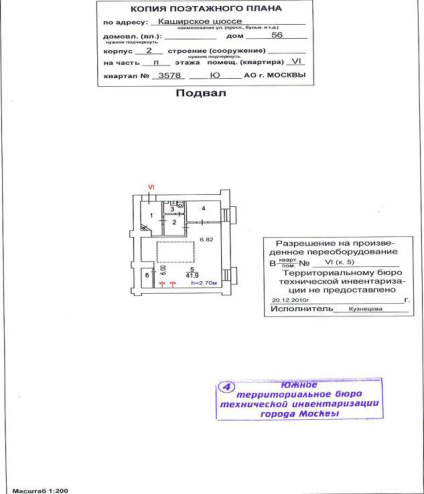 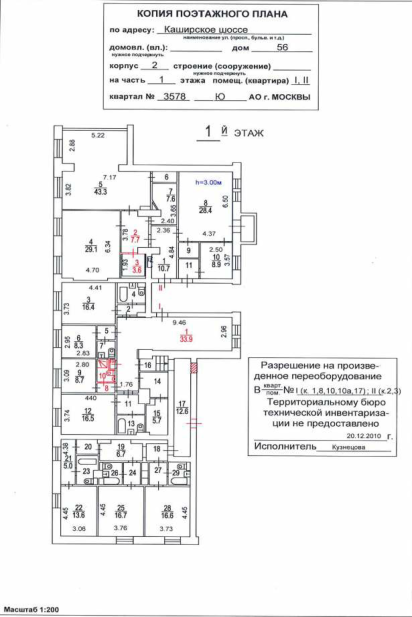 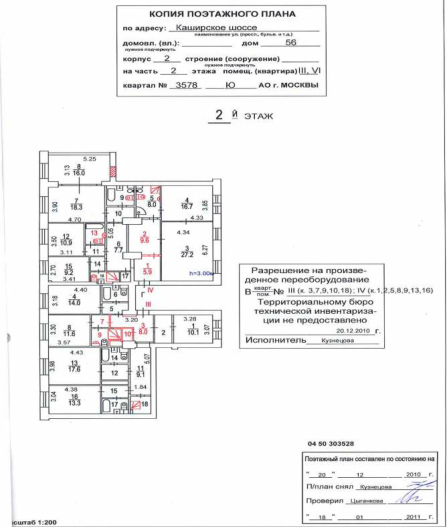 56Приложение № 5
к Договору купли-продажи
от	№ФОРМА АКТА СВЕРКИ ВЗАИМОРАСЧЕТОВ №	г.		«	»	20Между	и	,(наименование и реквизиты Стороны 1)	(наименование и реквизиты Стороны 2)далее совместно именуемые «Стороны», составили настоящий акт сверки взаимных расчетов о нижеследующем.
Сторонами проверено состояние взаиморасчетов по состоянию на «	»	20	г. По результатам сверки установлено:г.По данным	 По даннымОт имени продавца:/ /ФОРМА АКТА СОГЛАСОВАНАПокупатель:Должность, ФИО, подписьДатаг. Москва№ ______ Продавец:Сокращенное наименование по УставуМесто нахождения: адрес по УставуПочтовый адрес: фактический адрес для перепискиРеквизиты: ИНН, КПП, р/с, наименование кредитного учреждения, БИК, к/с Должность, ФИО, подписьМППокупатель:Сокращенное наименование по УставуМесто нахождения: адрес по УставуПочтовый адрес: фактический адрес для перепискиРеквизиты: ИНН, КПП, р/с, наименование кредитного учреждения, БИК, к/с Должность, ФИО, подписьМП№ п/пНаименованиеЦена,  
в том числе НДС (18%), 
руб.1ПРОЕКЦИОННЫЙ ЭКРАН 150*1502ДЕРЕВО3ТЕЛЕВИЗОР ИМП.4ТЕЛЕФОН5ТЕЛЕВИЗОР ИМП.6ТЕЛЕВИЗОР ИМП.7ТЕЛЕВИЗОР ИМП.8ТЕЛЕВИЗОР ИМП.9ТЕЛЕВИЗОР ИМП.10ТЕЛЕВИЗОР ИМП.11ТЕЛЕВИЗОР ИМП.12ТЕЛЕВИЗОР ИМП.13ТЕЛЕВИЗОР ИМП.14ТЕЛЕВИЗОР ИМП.15ТРЕХМЕСТНЫЙ ДИВАН16ТРЕХМЕСТНЫЙ ДИВАН17ТРЕХМЕСТНЫЙ ДИВАН18ШКАФ СО СТЕКЛЯННОЙ ВИТРИНОЙ 59Х37Х45Х17419ШКАФ СО СТЕКЛЯННОЙ ВИТРИНОЙ 59Х37Х45Х17420ШКАФ СО СТЕКЛЯННОЙ ВИТРИНОЙ 59Х37Х45Х17421ШКАФ СО СТЕКЛЯННОЙ ВИТРИНОЙ 59Х37Х45Х17422ТУМБА ПОДКАТНАЯ23ТУМБА ПОДКАТНАЯ24ТУМБА ПОДКАТНАЯ25РАБОЧЕЕ КРЕСЛО26СТУЛ27СТУЛ28СТУЛ29СТУЛ30СТУЛ31СТУЛ32СТУЛ33СТУЛ34СТУЛ35СТУЛ36СТУЛ37СТУЛ38СТУЛ39СТУЛ40СТУЛ41ЖУРНАЛЬНЫЙ СТОЛ 120Х70Х5442ЖУРНАЛЬНЫЙ СТОЛ 120Х70Х5443ЗЕРКАЛО44ЗЕРКАЛО45ШКАФ ДЛЯ ОДЕЖДЫ.46ШКАФ ДЛЯ ОДЕЖДЫ.47ШКАФ ПОД ТЕЛЕВИЗОР48ШКАФ ПОД ТЕЛЕВИЗОР49КРЕСЛО50КРЕСЛО51ПОДЧЕМОДАННИК52ПОДЧЕМОДАННИК53ШКАФ ДЛЯ ОДЕЖДЫ.54ШКАФ ДЛЯ ОДЕЖДЫ.55ШКАФ ДЛЯ ОДЕЖДЫ.56ШКАФ-ЖАЛЮЗИ С ДВЕРЬМИ 72Х80 БУК НАТУРАЛЬНЫЙ57ШКАФ-ЖАЛЮЗИ С ДВЕРЬМИ 72Х80 БУК НАТУРАЛЬНЫЙ58ШКАФ-ЖАЛЮЗИ С ДВЕРЬМИ 72Х80 БУК НАТУРАЛЬНЫЙ59ШКАФ-ЖАЛЮЗИ С ДВЕРЬМИ 72Х80 БУК НАТУРАЛЬНЫЙ60ШКАФ-ЖАЛЮЗИ С ДВЕРЬМИ 72Х80 БУК НАТУРАЛЬНЫЙ61ТЕЛЕВИЗОР ИМП.62ТЕЛЕВИЗОР ИМП.63ФИЛЬТР64ПЫЛЕСОС65ТУАЛЕТНЫЙ СТОЛИК66ТУАЛЕТНЫЙ СТОЛИК67КРЕСЛО68КРЕСЛО69КРЕСЛО70КРЕСЛО71КРЕСЛО72КРЕСЛО73КРЕСЛО74КРЕСЛО75КРЕСЛО76КРЕСЛО77КРЕСЛО78КРЕСЛО79КРЕСЛО80КРЕСЛО81КРЕСЛО82КРЕСЛО83КРЕСЛО84КРЕСЛО85КРЕСЛО86КРЕСЛО87КРЕСЛО88КРЕСЛО89КРЕСЛО90КРЕСЛО91ЖУРНАЛЬНЫЙ СТОЛ 120Х70Х5492ТУАЛЕТНЫЙ СТОЛИК93ТУАЛЕТНЫЙ СТОЛИК94ТУАЛЕТНЫЙ СТОЛИК95ТУАЛЕТНЫЙ СТОЛИК96ТУАЛЕТНЫЙ СТОЛИК97ТУАЛЕТНЫЙ СТОЛИК98ТУАЛЕТНЫЙ СТОЛИК99ТУАЛЕТНЫЙ СТОЛИК100ТУАЛЕТНЫЙ СТОЛИК101ТУАЛЕТНЫЙ СТОЛИК102ТУАЛЕТНЫЙ СТОЛИК103ПОКРЫВАЛО104ПОКРЫВАЛО105ПОКРЫВАЛО106ПОКРЫВАЛО107ПОКРЫВАЛО108ПОКРЫВАЛО109ПОКРЫВАЛО110ПОКРЫВАЛО111ПОКРЫВАЛО112ПОКРЫВАЛО113ПОКРЫВАЛО114ПОКРЫВАЛО115ПОКРЫВАЛО116ПОКРЫВАЛО117ПОКРЫВАЛО118ПОКРЫВАЛО119ПРИКРОВАТНАЯ ТУМБОЧКА120ПРИКРОВАТНАЯ ТУМБОЧКА121ПРИКРОВАТНАЯ ТУМБОЧКА122ПРИКРОВАТНАЯ ТУМБОЧКА123ШКАФ-ЖАЛЮЗИ124ШКАФ-ЖАЛЮЗИ125ШКАФ С ПОЛКАМИ126ЖУРНАЛЬНЫЙ СТОЛ127ЖУРНАЛЬНЫЙ СТОЛ128ДВУХМЕСТНЫЙ ДИВАН129СТОЙКА АДМИНИСТРАТОРА130КРОВАТЬ (ПАРА НОЖЕК,ПЕРЕДНЯЯ СПИНКА 161Х69,2 МАТ.), ШТ.131КРОВАТЬ (ПАРА НОЖЕК,ПЕРЕДНЯЯ СПИНКА 161Х69,2 МАТ.), ШТ.132КРОВАТЬ 2000Х90133КРОВАТЬ 2000Х90134КРОВАТЬ 2000Х90135КРОВАТЬ 2000Х90136КРОВАТЬ 2000Х90137КРОВАТЬ 2000Х90138КРОВАТЬ 2000Х90139КРОВАТЬ 2000Х90140КРОВАТЬ 2000Х90141КРОВАТЬ 2000Х90142КРОВАТЬ 2000Х90143КРОВАТЬ 2000Х90144КРОВАТЬ 2000Х90145КРОВАТЬ 2000Х90146КРОВАТЬ 2000Х90147КРОВАТЬ 2000Х90148КРОВАТЬ 2000Х90149КРОВАТЬ 2000Х90150КРОВАТЬ 2000Х90151КРОВАТЬ 2000Х90152ШКАФ СО СТЕКЛЯННОЙ ВИТРИНОЙ 80Х37Х97.5СМ153ШКАФ СО СТЕКЛЯННОЙ ВИТРИНОЙ 80Х37Х97.5СМ154ШКАФ С НИЗКИМИ ДВЕРЬМИ И ПАРОЙ СТЕКЛЯННЫХ ДВЕРЕЙ,ШТ.155СТОЛ156СТОЛ157ПУФИК158ПУФИК159ШКАФ ДЛЯ ПОЛОТЕНЕЦ160СТОЛ ДЛЯ СОВЕЩАНИЙ161КОНДИЦИОНЕР ASG-9162КОНДИЦИОНЕР163КОНДИЦИОНЕР164КОНДИЦИОНЕР165КОНДИЦИОНЕР166ПРИНТЕР НР LAZER JET 1100167ОЧИСТИТЕЛЬНАЯ СИСТЕМА RAINBOW168ПРИНТЕР НР LAZER JET 1200169КОМПЬЮТЕР CELERON 1000/1500 БЕЗ CD-ROM В СБОРЕ, ШТ.170КСЕРОКС CANON FC 338171ГЛОБУС-БАР ДЕРЕВЯННЫЙ НАПОЛЬНЫЙ172ПРОИГРЫВАТЕЛЬ ЛАЗЕРНЫЙ CD-AUDIO173ЭЛЕКТРОЧАСЫ КВАРЦЕВЫЕ174ЧАСЫ-БАРОМЕТР НАСТЕННЫЕ175БАРОМЕТР СУВЕНИРНЫЙ176КАРТИНА ПЕЙЗАЖ 40Х60 /ПОДАРОК К 70-ЛЕТИЮ МЗП/177КОМПЛЕКТ ПРИНАДЛЕЖНОСТЕЙ ДЛЯ БИЛЬЯРДА, КОМПЛЕКТ178ЧАСЫ179СВЕТИЛЬНИК180СТОЛ БИЛЬЯРДНЫЙ181КАРТИНА БИЛЬЯРД.182КОФЕЙНЫЙ АППАРАТ183КОМПЛЕКТ МЕБЕЛИ184СТИРАЛЬНАЯ МАШИНА185ТЕПЛОВАЯ ЗАВЕСА ACF-3186СТИРАЛЬНАЯ МАШИНА ASKO187СУШИЛЬНАЯ МАШИНА ELECTROLUX188ХОЛОДИЛЬНИК GORENJE K357/2 MELA189ХОЛОДИЛЬНИК GORENJE K357/2 MELA190ХОЛОДИЛЬНИК STINOL 242191СТУЛ КРЕДО № 602192СТУЛ КРЕДО № 602193СТУЛ КРЕДО № 602194СТУЛ КРЕДО № 602195СТОЙКА БАРНАЯ.196СТОЛ КРЕДО № 596197СТУЛ КРЕДО № 600198СТУЛ КРЕДО № 600199ТАБУРЕТ КРЕДО №557200ТАБУРЕТ КРЕДО № 505201ТАБУРЕТ КРЕДО № 505202ТАБУРЕТ КРЕДО № 505203ТАБУРЕТ БАРНЫЙ+204ТАБУРЕТ БАРНЫЙ+205СТУЛ КУХОННЫЙ -2 №754206СТУЛ КУХОННЫЙ -2 №754207КОМПЛЕКТ МЕБЕЛИ /СТОЛ СО СТУЛЬЯМИ/208КОМПЛЕКТ МЕБЕЛИ /СТОЛ СО СТУЛЬЯМИ/209КОМПЛЕКТ МЕБЕЛИ /СТОЛ СО СТУЛЬЯМИ/210КОМПЛЕКТ МЕБЕЛИ /СТОЛ СО СТУЛЬЯМИ/211КОМПЛЕКТ МЕБЕЛИ /СТОЛ СО СТУЛЬЯМИ/212ПУФ КРЕДО №659213ПУФ КРЕДО №659214ПУФ КРЕДО №659215ПУФ КРЕДО №659216КОМПЬЮТЕР ASUS P4 В КОМПЛЕКТЕ217ЭЛ.СУШИТЕЛЬ Д/РУК MINI OPTIKO218КАССОВЫЙ АППАРАТ АМС 100К219КОМПЬЮТЕР P4INTEL 865PE, КОМПЛЕКТ220СТОЛ-ТУМБА С ДВЕРЦАМИ-КУПЕ СТК-12/6Н221ПЛИТА ЭЛЕКТРИЧЕСКАЯ ПЭС-2Ш222СПЛИТ-СИСТЕМА LG S07LHP223МУЛЬТИМЕДИА-ПРОЕКТОР SHARP В КОМПЛ. С ЭКРАНОМ, КОМПЛЕКТ224КОНДИЦИОНЕР ASG-18225КОНДИЦИОНЕР GENERAL ASH9UC (R410), КОМПЛЕКТ226КОНДИЦИОНЕР GENERAL ASH9UC (R410), КОМПЛЕКТ227КОНДИЦИОНЕР GENERAL ASH9UC (R410), КОМПЛЕКТ228КОНДИЦИОНЕР GENERAL ASH9UC (R410), КОМПЛЕКТ229КОНДИЦИОНЕР GENERAL ASG24U (R410), КОМПЛЕКТ230КОНДИЦИОНЕР GENERAL ASG24U (R410), КОМПЛЕКТ231КОНДИЦИОНЕР GENERAL ASG24U (R410), КОМПЛЕКТ232КОНДИЦИОНЕР GENERAL ASG24RBA233СИСТЕМА ВИДЕОНАБЛЮДЕНИЯ В ГОСТИННИЦЕ234ЛЬДОГЕНЕРАТОР АСМ 25 АЕ235ВАННА МОЕЧНАЯ ВВД1/553Л-12/6Н236СИСТЕМА ТРЕВОЖНОЙ СИГНАЛЛИЗАЦИИ ГОСТИНИЦЫ237КОНДИЦИОНЕР GENERAL ASH9U238ТЕЛЕВИЗОР TOSHIBA 40 VL239КАБИНА ГИДРОМАСС.А-0885(APPOLLO) 120Х80Х215, КОМПЛЕКТ240КАБИНА ГИДРОМАСС.А-0885(APPOLLO) 120Х80Х215, КОМПЛЕКТ241КАБИНА ГИДРОМАСС.А-0885(APPOLLO) 120Х80Х215, КОМПЛЕКТ242АВТОМАТИЧЕСКАЯ СИСТЕМА КОНТРОЛЯ ПРОТЕЧЕК243СИСТЕМА ЭЛЕКТРОННЫХ ЗАМКОВОт имени Продавца: М.П.От имени Покупателя: М.П.г. Москва	     № п/пНаименование1ПРОЕКЦИОННЫЙ ЭКРАН 150*1502ДЕРЕВО3ТЕЛЕВИЗОР ИМП.4ТЕЛЕФОН5ТЕЛЕВИЗОР ИМП.6ТЕЛЕВИЗОР ИМП.7ТЕЛЕВИЗОР ИМП.8ТЕЛЕВИЗОР ИМП.9ТЕЛЕВИЗОР ИМП.10ТЕЛЕВИЗОР ИМП.11ТЕЛЕВИЗОР ИМП.12ТЕЛЕВИЗОР ИМП.13ТЕЛЕВИЗОР ИМП.14ТЕЛЕВИЗОР ИМП.15ТРЕХМЕСТНЫЙ ДИВАН16ТРЕХМЕСТНЫЙ ДИВАН17ТРЕХМЕСТНЫЙ ДИВАН18ШКАФ СО СТЕКЛЯННОЙ ВИТРИНОЙ 59Х37Х45Х17419ШКАФ СО СТЕКЛЯННОЙ ВИТРИНОЙ 59Х37Х45Х17420ШКАФ СО СТЕКЛЯННОЙ ВИТРИНОЙ 59Х37Х45Х17421ШКАФ СО СТЕКЛЯННОЙ ВИТРИНОЙ 59Х37Х45Х17422ТУМБА ПОДКАТНАЯ23ТУМБА ПОДКАТНАЯ24ТУМБА ПОДКАТНАЯ25РАБОЧЕЕ КРЕСЛО26СТУЛ27СТУЛ28СТУЛ29СТУЛ30СТУЛ31СТУЛ32СТУЛ33СТУЛ34СТУЛ35СТУЛ36СТУЛ37СТУЛ38СТУЛ39СТУЛ40СТУЛ41ЖУРНАЛЬНЫЙ СТОЛ 120Х70Х5442ЖУРНАЛЬНЫЙ СТОЛ 120Х70Х5443ЗЕРКАЛО44ЗЕРКАЛО45ШКАФ ДЛЯ ОДЕЖДЫ.46ШКАФ ДЛЯ ОДЕЖДЫ.47ШКАФ ПОД ТЕЛЕВИЗОР48ШКАФ ПОД ТЕЛЕВИЗОР49КРЕСЛО50КРЕСЛО51ПОДЧЕМОДАННИК52ПОДЧЕМОДАННИК53ШКАФ ДЛЯ ОДЕЖДЫ.54ШКАФ ДЛЯ ОДЕЖДЫ.55ШКАФ ДЛЯ ОДЕЖДЫ.56ШКАФ-ЖАЛЮЗИ С ДВЕРЬМИ 72Х80 БУК НАТУРАЛЬНЫЙ57ШКАФ-ЖАЛЮЗИ С ДВЕРЬМИ 72Х80 БУК НАТУРАЛЬНЫЙ58ШКАФ-ЖАЛЮЗИ С ДВЕРЬМИ 72Х80 БУК НАТУРАЛЬНЫЙ59ШКАФ-ЖАЛЮЗИ С ДВЕРЬМИ 72Х80 БУК НАТУРАЛЬНЫЙ60ШКАФ-ЖАЛЮЗИ С ДВЕРЬМИ 72Х80 БУК НАТУРАЛЬНЫЙ61ТЕЛЕВИЗОР ИМП.62ТЕЛЕВИЗОР ИМП.63ФИЛЬТР64ПЫЛЕСОС65ТУАЛЕТНЫЙ СТОЛИК66ТУАЛЕТНЫЙ СТОЛИК67КРЕСЛО68КРЕСЛО69КРЕСЛО70КРЕСЛО71КРЕСЛО72КРЕСЛО73КРЕСЛО74КРЕСЛО75КРЕСЛО76КРЕСЛО77КРЕСЛО78КРЕСЛО79КРЕСЛО80КРЕСЛО81КРЕСЛО82КРЕСЛО83КРЕСЛО84КРЕСЛО85КРЕСЛО86КРЕСЛО87КРЕСЛО88КРЕСЛО89КРЕСЛО90КРЕСЛО91ЖУРНАЛЬНЫЙ СТОЛ 120Х70Х5492ТУАЛЕТНЫЙ СТОЛИК93ТУАЛЕТНЫЙ СТОЛИК94ТУАЛЕТНЫЙ СТОЛИК95ТУАЛЕТНЫЙ СТОЛИК96ТУАЛЕТНЫЙ СТОЛИК97ТУАЛЕТНЫЙ СТОЛИК98ТУАЛЕТНЫЙ СТОЛИК99ТУАЛЕТНЫЙ СТОЛИК100ТУАЛЕТНЫЙ СТОЛИК101ТУАЛЕТНЫЙ СТОЛИК102ТУАЛЕТНЫЙ СТОЛИК103ПОКРЫВАЛО104ПОКРЫВАЛО105ПОКРЫВАЛО106ПОКРЫВАЛО107ПОКРЫВАЛО108ПОКРЫВАЛО109ПОКРЫВАЛО110ПОКРЫВАЛО111ПОКРЫВАЛО112ПОКРЫВАЛО113ПОКРЫВАЛО114ПОКРЫВАЛО115ПОКРЫВАЛО116ПОКРЫВАЛО117ПОКРЫВАЛО118ПОКРЫВАЛО119ПРИКРОВАТНАЯ ТУМБОЧКА120ПРИКРОВАТНАЯ ТУМБОЧКА121ПРИКРОВАТНАЯ ТУМБОЧКА122ПРИКРОВАТНАЯ ТУМБОЧКА123ШКАФ-ЖАЛЮЗИ124ШКАФ-ЖАЛЮЗИ125ШКАФ С ПОЛКАМИ126ЖУРНАЛЬНЫЙ СТОЛ127ЖУРНАЛЬНЫЙ СТОЛ128ДВУХМЕСТНЫЙ ДИВАН129СТОЙКА АДМИНИСТРАТОРА130КРОВАТЬ (ПАРА НОЖЕК,ПЕРЕДНЯЯ СПИНКА 161Х69,2 МАТ.), ШТ.131КРОВАТЬ (ПАРА НОЖЕК,ПЕРЕДНЯЯ СПИНКА 161Х69,2 МАТ.), ШТ.132КРОВАТЬ 2000Х90133КРОВАТЬ 2000Х90134КРОВАТЬ 2000Х90135КРОВАТЬ 2000Х90136КРОВАТЬ 2000Х90137КРОВАТЬ 2000Х90138КРОВАТЬ 2000Х90139КРОВАТЬ 2000Х90140КРОВАТЬ 2000Х90141КРОВАТЬ 2000Х90142КРОВАТЬ 2000Х90143КРОВАТЬ 2000Х90144КРОВАТЬ 2000Х90145КРОВАТЬ 2000Х90146КРОВАТЬ 2000Х90147КРОВАТЬ 2000Х90148КРОВАТЬ 2000Х90149КРОВАТЬ 2000Х90150КРОВАТЬ 2000Х90151КРОВАТЬ 2000Х90152ШКАФ СО СТЕКЛЯННОЙ ВИТРИНОЙ 80Х37Х97.5СМ153ШКАФ СО СТЕКЛЯННОЙ ВИТРИНОЙ 80Х37Х97.5СМ154ШКАФ С НИЗКИМИ ДВЕРЬМИ И ПАРОЙ СТЕКЛЯННЫХ ДВЕРЕЙ,ШТ.155СТОЛ156СТОЛ157ПУФИК158ПУФИК159ШКАФ ДЛЯ ПОЛОТЕНЕЦ160СТОЛ ДЛЯ СОВЕЩАНИЙ161КОНДИЦИОНЕР ASG-9162КОНДИЦИОНЕР163КОНДИЦИОНЕР164КОНДИЦИОНЕР165КОНДИЦИОНЕР166ПРИНТЕР НР LAZER JET 1100167ОЧИСТИТЕЛЬНАЯ СИСТЕМА RAINBOW168ПРИНТЕР НР LAZER JET 1200169КОМПЬЮТЕР CELERON 1000/1500 БЕЗ CD-ROM В СБОРЕ, ШТ.170КСЕРОКС CANON FC 338171ГЛОБУС-БАР ДЕРЕВЯННЫЙ НАПОЛЬНЫЙ172ПРОИГРЫВАТЕЛЬ ЛАЗЕРНЫЙ CD-AUDIO173ЭЛЕКТРОЧАСЫ КВАРЦЕВЫЕ174ЧАСЫ-БАРОМЕТР НАСТЕННЫЕ175БАРОМЕТР СУВЕНИРНЫЙ176КАРТИНА ПЕЙЗАЖ 40Х60 /ПОДАРОК К 70-ЛЕТИЮ МЗП/177КОМПЛЕКТ ПРИНАДЛЕЖНОСТЕЙ ДЛЯ БИЛЬЯРДА, КОМПЛЕКТ178ЧАСЫ179СВЕТИЛЬНИК180СТОЛ БИЛЬЯРДНЫЙ181КАРТИНА БИЛЬЯРД.182КОФЕЙНЫЙ АППАРАТ183КОМПЛЕКТ МЕБЕЛИ184СТИРАЛЬНАЯ МАШИНА185ТЕПЛОВАЯ ЗАВЕСА ACF-3186СТИРАЛЬНАЯ МАШИНА ASKO187СУШИЛЬНАЯ МАШИНА ELECTROLUX188ХОЛОДИЛЬНИК GORENJE K357/2 MELA189ХОЛОДИЛЬНИК GORENJE K357/2 MELA190ХОЛОДИЛЬНИК STINOL 242191СТУЛ КРЕДО № 602192СТУЛ КРЕДО № 602193СТУЛ КРЕДО № 602194СТУЛ КРЕДО № 602195СТОЙКА БАРНАЯ.196СТОЛ КРЕДО № 596197СТУЛ КРЕДО № 600198СТУЛ КРЕДО № 600199ТАБУРЕТ КРЕДО №557200ТАБУРЕТ КРЕДО № 505201ТАБУРЕТ КРЕДО № 505202ТАБУРЕТ КРЕДО № 505203ТАБУРЕТ БАРНЫЙ+204ТАБУРЕТ БАРНЫЙ+205СТУЛ КУХОННЫЙ -2 №754206СТУЛ КУХОННЫЙ -2 №754207КОМПЛЕКТ МЕБЕЛИ /СТОЛ СО СТУЛЬЯМИ/208КОМПЛЕКТ МЕБЕЛИ /СТОЛ СО СТУЛЬЯМИ/209КОМПЛЕКТ МЕБЕЛИ /СТОЛ СО СТУЛЬЯМИ/210КОМПЛЕКТ МЕБЕЛИ /СТОЛ СО СТУЛЬЯМИ/211КОМПЛЕКТ МЕБЕЛИ /СТОЛ СО СТУЛЬЯМИ/212ПУФ КРЕДО №659213ПУФ КРЕДО №659214ПУФ КРЕДО №659215ПУФ КРЕДО №659216КОМПЬЮТЕР ASUS P4 В КОМПЛЕКТЕ217ЭЛ.СУШИТЕЛЬ Д/РУК MINI OPTIKO218КАССОВЫЙ АППАРАТ АМС 100К219КОМПЬЮТЕР P4INTEL 865PE, КОМПЛЕКТ220СТОЛ-ТУМБА С ДВЕРЦАМИ-КУПЕ СТК-12/6Н221ПЛИТА ЭЛЕКТРИЧЕСКАЯ ПЭС-2Ш222СПЛИТ-СИСТЕМА LG S07LHP223МУЛЬТИМЕДИА-ПРОЕКТОР SHARP В КОМПЛ. С ЭКРАНОМ, КОМПЛЕКТ224КОНДИЦИОНЕР ASG-18225КОНДИЦИОНЕР GENERAL ASH9UC (R410), КОМПЛЕКТ226КОНДИЦИОНЕР GENERAL ASH9UC (R410), КОМПЛЕКТ227КОНДИЦИОНЕР GENERAL ASH9UC (R410), КОМПЛЕКТ228КОНДИЦИОНЕР GENERAL ASH9UC (R410), КОМПЛЕКТ229КОНДИЦИОНЕР GENERAL ASG24U (R410), КОМПЛЕКТ230КОНДИЦИОНЕР GENERAL ASG24U (R410), КОМПЛЕКТ231КОНДИЦИОНЕР GENERAL ASG24U (R410), КОМПЛЕКТ232КОНДИЦИОНЕР GENERAL ASG24RBA233СИСТЕМА ВИДЕОНАБЛЮДЕНИЯ В ГОСТИННИЦЕ234ЛЬДОГЕНЕРАТОР АСМ 25 АЕ235ВАННА МОЕЧНАЯ ВВД1/553Л-12/6Н236СИСТЕМА ТРЕВОЖНОЙ СИГНАЛЛИЗАЦИИ ГОСТИНИЦЫ237КОНДИЦИОНЕР GENERAL ASH9U238ТЕЛЕВИЗОР TOSHIBA 40 VL239КАБИНА ГИДРОМАСС.А-0885(APPOLLO) 120Х80Х215, КОМПЛЕКТ240КАБИНА ГИДРОМАСС.А-0885(APPOLLO) 120Х80Х215, КОМПЛЕКТ241КАБИНА ГИДРОМАСС.А-0885(APPOLLO) 120Х80Х215, КОМПЛЕКТ242АВТОМАТИЧЕСКАЯ СИСТЕМА КОНТРОЛЯ ПРОТЕЧЕК243СИСТЕМА ЭЛЕКТРОННЫХ ЗАМКОВПродавец:Место нахождения: Почтовый адрес: Реквизиты:  МППокупатель:Место нахождения: Почтовый адрес: Реквизиты:  МППродавец:Сокращенное наименование по УставуМесто нахождения: адрес по УставуПочтовый адрес: фактический адрес для перепискиРеквизиты: ИНН, КПП, р/с, наименование кредитного учреждения, БИК, к/с Должность, ФИО, подписьМППокупатель:Сокращенное наименование по УставуМесто нахождения: адрес по УставуПочтовый адрес: фактический адрес для перепискиРеквизиты: ИНН, КПП, р/с, наименование кредитного учреждения, БИК, к/с Должность, ФИО, подписьМППодписи СторонПодписи СторонОт имени Продавца: М.П.От имени Покупателя: М.П.№ п/пРеквизиты договора (контракта), с указанием реквизитов
дополнительных соглашений (при их наличии)Сальдо расчетов наСальдо расчетов наИнформация о расхождениях, с указанием причины
расхождений№ п/пРеквизиты договора (контракта), с указанием реквизитов
дополнительных соглашений (при их наличии)Задолженность
Стороны 2 перед
Стороной 1Задолженность
Стороны 1 перед
Стороной 2Информация о расхождениях, с указанием причины
расхождений12345Итого по всем договорамИтого по всем договорамОтОт(наименование Стороны 1)()(наименование Стороны 2)()Действующего (ей) на основанииДействующего (ей) на основании